
Peer Review Workshop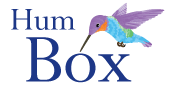 14th September15th September
10.30
Registration/Coffee

11.00 - 11.45
Introduction to the workshop followed by the outline of the peer review process (including an example review) and the allocation of groups

Ali Dickens/Kate Borthwick
Lisa Lavender/Sarah Richardson
11.45 - 1.15
Peer review I – in-depth review of  5 specific, allocated resources per group 

1.15 - 2.00
LUNCH

2.00 - 4.00  (coffee served 3pm)
Peer review II – groups to select and review 15+ resources

4.00 - 5.00
Plenary feedback session – feedback, tagging, what makes a good peer review.

David Mossley
7.30
Dinner at Scarman House

9.00 - 10.00
Copyright session: Presentation and Q/A leading to the production of guide/dos and don’ts

Erika Corradini and Oren Stone
10.00-11.00
Technical session – discussion of what works and what doesn’t in HumBox, wishlist etc. possibilities for improvements now and in future.

Kate Borthwick and technical support
11.00
Coffee

11.30 -1.30Engagement session: including a discussion on the methods of dissemination/engagement with communities and mechanism for new contributors to get involved.

Brett Lucas
1.30
Lunch

2.30 – 3.30
Final session – How things are going, round-up and what comes next?

Ali Dickens/Kate Borthwick